                                             19-ое заседание 27-го созыва                     ҠАРАР                     23 июля 2017 года №119                  РЕШЕНИЕО секретаре девятнадцатого заседания Совета сельского поселения Казанчинский сельсовет муниципального районаАскинский район Республики БашкортостанСовет сельского поселения Казанчинский сельсовет муниципального района Аскинский район Республики Башкортостан решил:избрать секретарем восемнадцатого заседания Совета сельского поселения Казанчинский сельсовет муниципального района Аскинский район Республики Башкортостан депутата Шайхиева А.Х. - избирательный округ №4.Глава сельского поселения                                                        Р.Т.Киямов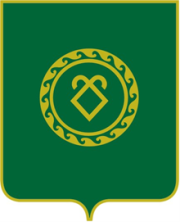 